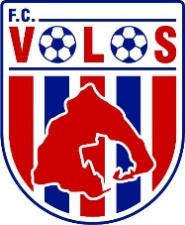 Super League 2020-21      			                WIFI: Volos FC Hotspot3η Αγ. Play Out / 10.4.2021 / 15.00     		                Password: 123456789 Πανθεσσαλικό Στάδιο  ΒΟΛΟΣ	Vs                      ΠΑΝΑΙΤΩΛΙΚΟΣ    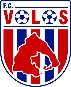 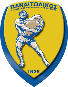 Αρχική Ενδεκάδα	                        Αρχική Ενδεκάδα	                              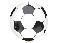 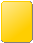 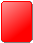 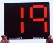 Αναπληρωματικοί                                     	Αναπληρωματικοί                                   Προπονητής: Ανχελ Λόπεθ		Προπονητής: Τραϊανός Δέλλας                              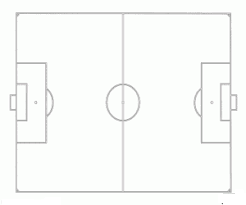 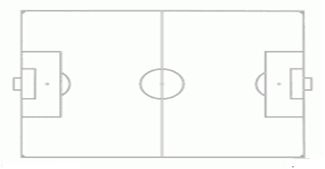 Διαιτητής: Τάσος Σιδηρόπουλος (Δωδεκανήσου)Βοηθοί: Δημητριάδης Λάζαρος (Μακεδονίας), Τζιουβάρας Θεόδωρος (Κοζάνης)Τέταρτος: Κοτσάνης Κων/νος (Δράμας)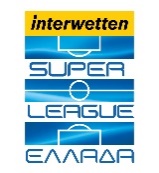 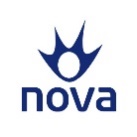 55Κλέιμαν Μπόρις22Τέκιο Σέρτζιο24Μήτογλου Γερασιμος37Γκρίλο Φαούστο3Φερράρι Φράνκο23Ριένστρα Νταν8Νίνης Σωτήρης7Κρητικός Αναστάσιος10Μπουένο Αλμπέρτο73Μπαρτόλο Ζουλιάν19Περέα Χουάν1Knett Christofer21Pereyra Elias Ivan2Medina Etienne Paolo33Cocalic Edin4Καρασαλίδης Αριστ.88Ndinga Delvin6Tahar Aymen11Diaz Gutierrez Luis30Mendoza Javier12Ariyibi Gregory29Βέργος Νικόλαος1Γκαραβέλης Σάκης2Ντεντάκης Αντώνης5Σάντσες Σαλβαδόρ6Τσοκάνης Τάσος15Κολόμπο Ροντρίγκο17Ρενάτο Σάντος25Μπάλλας Γιώργος31Κιάκος Γιάννης99Λογαράς Παύλος22Μελίσσας Νικόλαος92Jakolis Antonio47Μάλης Αλέξανδρος8Azady Andizeh24Μανθάτης Γεώργιος5Arzura Joaquin10Gomes dalcio14Fonseca Frederico16Καρέλης Νικόλαος